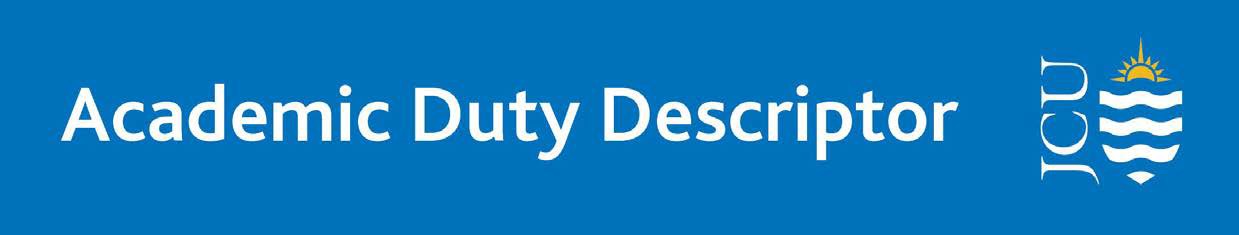 Lecturer/Senior Lecturer, Big Data Analytics-Data SciencePosition OverviewThe Lecturer/Senior Lecturer undertakes research and teaching within the Data Science and related disciplines including Information Technology (IT). The Lecturer/Senior Lecturer is responsible for teaching at undergraduate and postgraduate levels across all delivery modes, as well as contributing to curriculum development and coordination of the data science and related programs, including IT. In addition to this, the incumbent provides administrative, marketing and outreach support for the College of Science and Engineering and the University.The Lecturer/Senior Lecturer demonstrates an excellent research track record in any area of data science or related area that complements the College of Science and Engineering’s strategic commitment to digital innovation through undergraduate and postgraduate programs in Data Science, Information Technology and Internet of Things. A capacity to engage effectively with local, national and international industry and government agencies to identify and develop opportunities for innovation-driven partnerships is also inherent to the position.Organisational ChartsJames Cook UniversityAcademy The Academy delivers the education and research programs of the University through the Colleges, including enabling, pathways and short courses through to undergraduate and postgraduate courses, and research programs. The Deputy Vice Chancellor, Academy works in close collaboration with the Vice Chancellor to deliver on JCU's objectives and Strategic Intent.Principal AccountabilitiesUndertake teaching, subject and program coordination in Big Data Analytics/Data Science/IT at undergraduate and postgraduate levels, including teaching to service disciplines, across all delivery modes.Conduct research in Data Science or related areas as an individual and in collaboration with other researchers and students. Provide supervision to undergraduate, postgraduate and higher degree by research (HDR) students in Data Science and related areas including IT.Contribute to the management of university business through active participation on committees at Academic Group and College Levels as directed.Enhance the visibility and reputation of JCU through active participation in public outreach activities as an individual and through participation in JCU events.Support the University's commitment to the principles of reconciliation, which exemplify respect for Aboriginal and Torres Strait Islander heritage and the valuing of justice and equity for all Australians.Demonstrate a commitment to the University values.Support the principles of the TropEco program and engage in commitment to JCU sustainability goals and objectives.Generic AccountabilitiesThere are generic responsibilities that apply to all James Cook University staff.The Lecturer/Senior Lecturer is required to observe the lawful and reasonable directions, policies and decisions of the University Council, understand and comply with the Enterprise Agreement, the Statutes and Rules of the University, the policies and decisions of the University Council and other appropriate University authorities, as in force from time to time.The Lecturer/Senior Lecturer is required to demonstrate a personal commitment to ensure personal safety and the safety of others and contribute to the continuous improvement of our WHS performance. This includes the effective implementation and compliance with James Cook University WHS policies, procedures and safe systems of work, together with all relevant legislation, duties and obligations. Contribute to the continuous improvement of our WHS performance.The Lecturer/Senior Lecturer is required to exercise proper discretion in all matters affecting the well-being of the University which involve public writing or speaking in accordance with the University’s Code of Conduct.Selection CriteriaSelection and appointments will be assessed against the selection criteria.EssentialDoctoral (PhD) qualification in Data Science or a related discipline with significant postdoctoral research or industry experience.Demonstrated capacity to teach big data analytics, in particular deep networks and natural language processing to data science and related areas including IT at the undergraduate and postgraduate coursework levels.Evidence of an established research track-record, including interdisciplinary collaboration and effective supervision of postgraduate/higher degree by research (HDR) students.Demonstrated success or capacity to attract competitive research funding.Capacity to establish an independent research program which involves collaborations across disciplinary, institutional boundaries and/or industry.Excellent verbal and written communication skills, and demonstrated capacity of communicating technical concept to both technical and non-technical audiences. Demonstrated excellent interpersonal skills, evidenced through experience with working effectively in teams, engagement with industry, community agencies and professional bodies.Demonstrated ability to contribute to outreach and marketing activities in support of a university, government department, research organization or other institutions.DesirableExperience in the development, teaching and coordination of online education programs. Experience in AI related research, in particular natural language processing, computer vision and deep learining. Expierence in open source Big Data technologies that extends to API protocols and development methodologies.Experience in application to marine science applications. 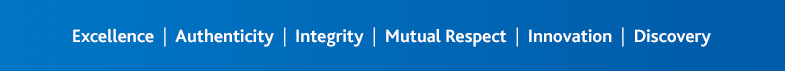 Position Number6000018968Division/CollegeAcademy / College of Science and EngineeringCampus LocationTownsvilleClassificationAcademic Level B/CFraction100%Reports ToHead, Physical SciencesSupervisor Position Number6000015286Number of positions supervisedDirectly: 0Date Last ReviewedJune, 2021